UPTON BY CHESTER AND DISTRICT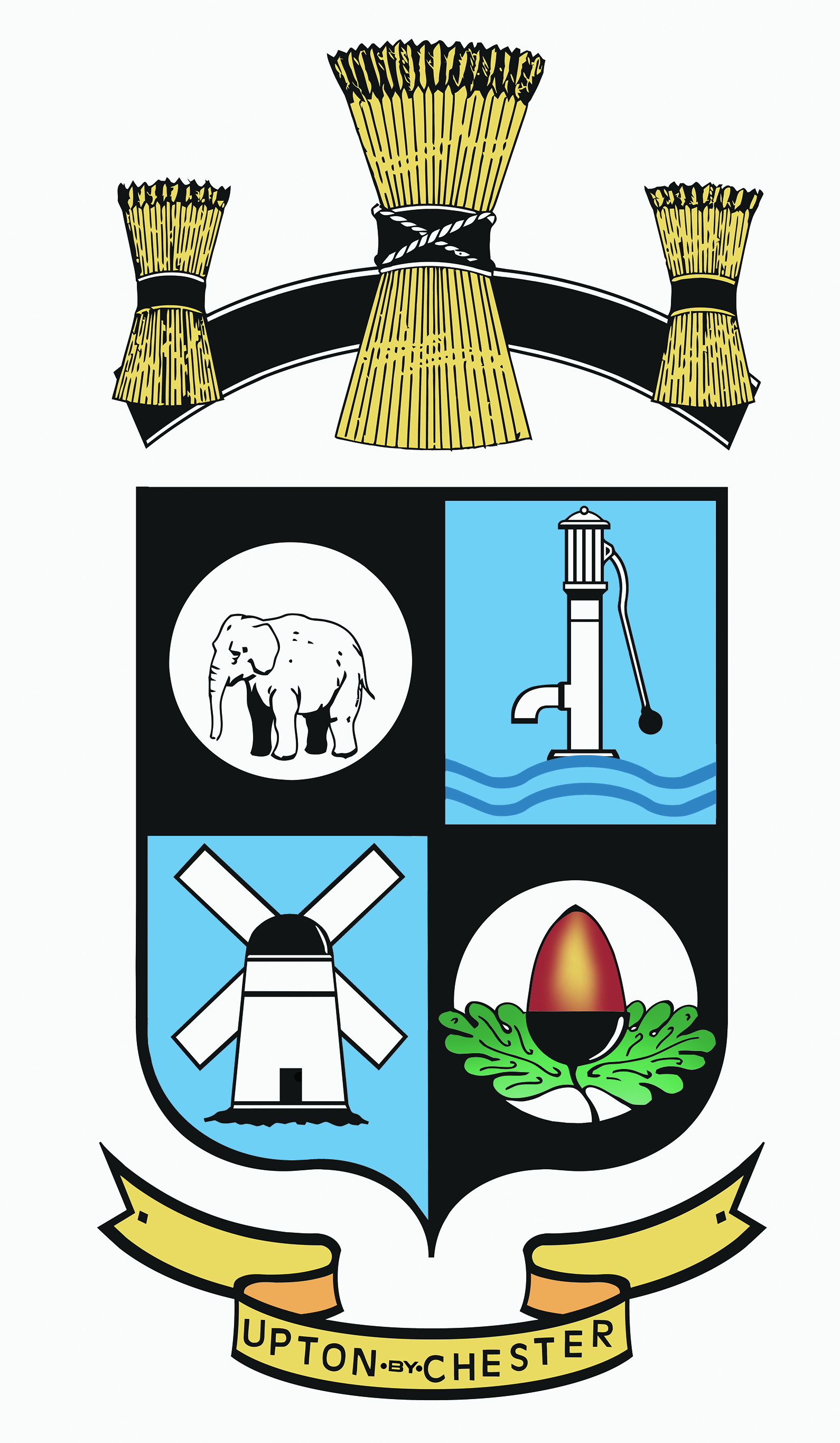 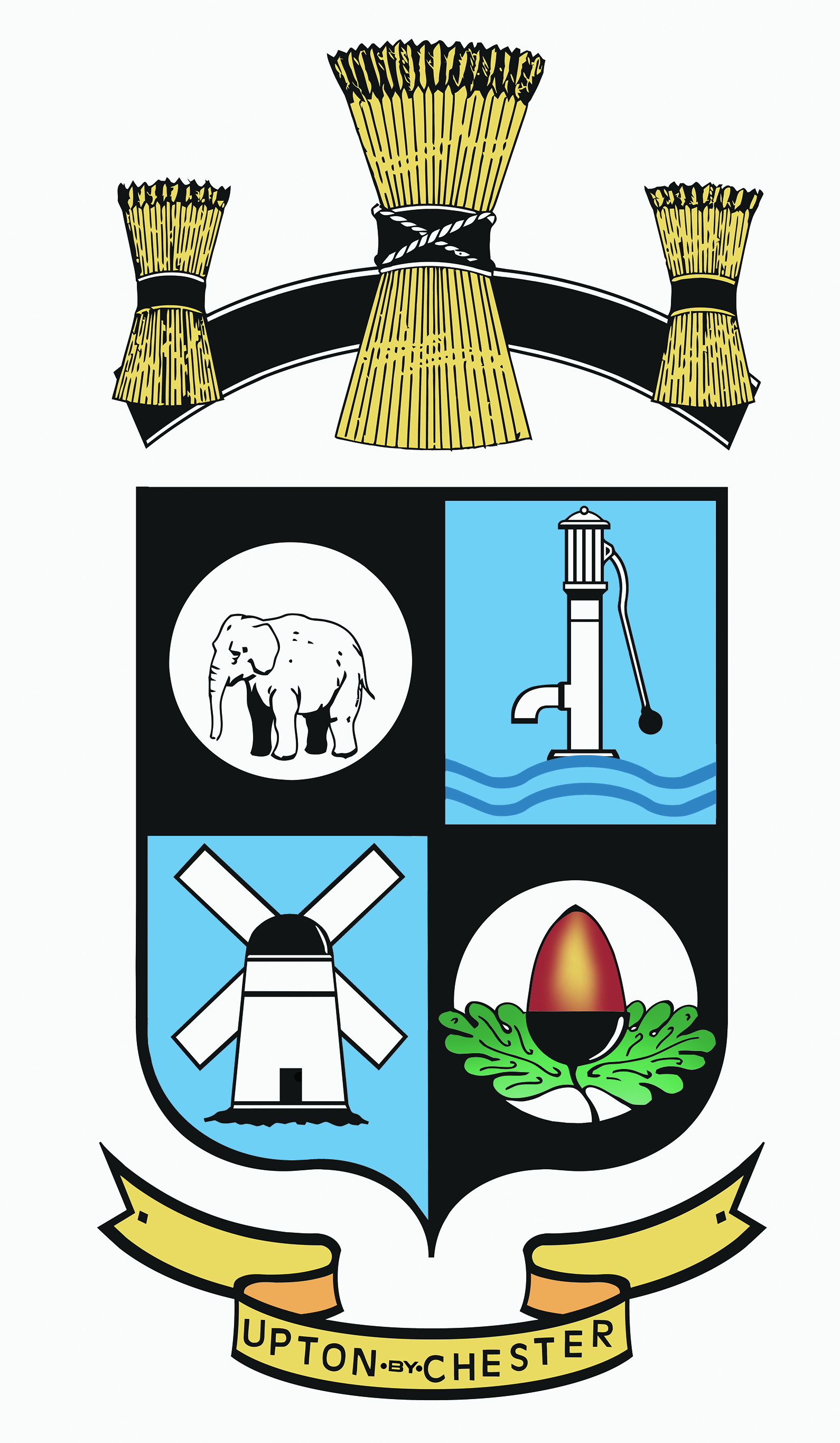  PARISH COUNCIL18 Gladstone RoadChesterCH1 4BY01244 39994007584415343Email suzi.a.pollard@btinternet.com or clerk@uptonbychester.org.ukMinutes of the meeting of Upton by Chester and District Parish Council Neighbourhood Development Plan Steering Group held on Tuesday 30th May, 2017, 7.00pm, at Upton Pavilion, Upton, Chester.Present: Cllr A Bennion, Mr D Evans, Cllr J Evans (Chairman), Mr A Lingard, Cllr A Paddock, Cllr B Southward, Mrs S Stanley and Cllr A Walmsley. In attendance: Mrs Suzi Pollard (clerk).1. APOLOGIES FOR ABSENCE.Received from Mike Worden and Cllr Houlbrook.Resolved: noted.2. MINUTES.Resolved: that the Minutes of the meeting held on 11th April were approved as a correct record and signed by the Chairman.Discussion on social media accounts.Resolved: to wait until after training on 16th June before making a decision on how to set them up.3. FEEDBACK.Presentation from AL and SS – social media/ business questionnaire.Resolved: that AL and SS will refine the questionnaire to take to all Upton business premises. Upton businesses without premises will be invited to complete the questionnaire at a later date.Al and SS have produced a Communication Plan and asked ‘what sort of communication is required right now’? The following forms of communication were identified:A special edition of the PC newsletter.A local radio presentation.Flyers (draft to be produced by SS).School fetes/events (JE will contact schools to see when events are being held).It was suggested that the Communication sub-group should increase in size.The following actions were agreed:A news article will be sent to the Chester Chronicle – JEThe Communication Plan will be kept up to date - SSA meeting with Richard Thresh will be arranged to discuss communication / consultation - SS / AL to attend.Richard Thresh will be invited to attend the meeting in July.Information will be taken to the Upton High School Open Evening on the 29th June.A sub-group for policy writing will be set up and consist of DE, JE, MW and SP.CW&C Council will be asked to provide maps – SP.5. DATE AND TIME OF THE NEXT MEETING.Resolved: that the next meeting will take place on Tuesday 25th July, 7pm at Upton Pavilion.